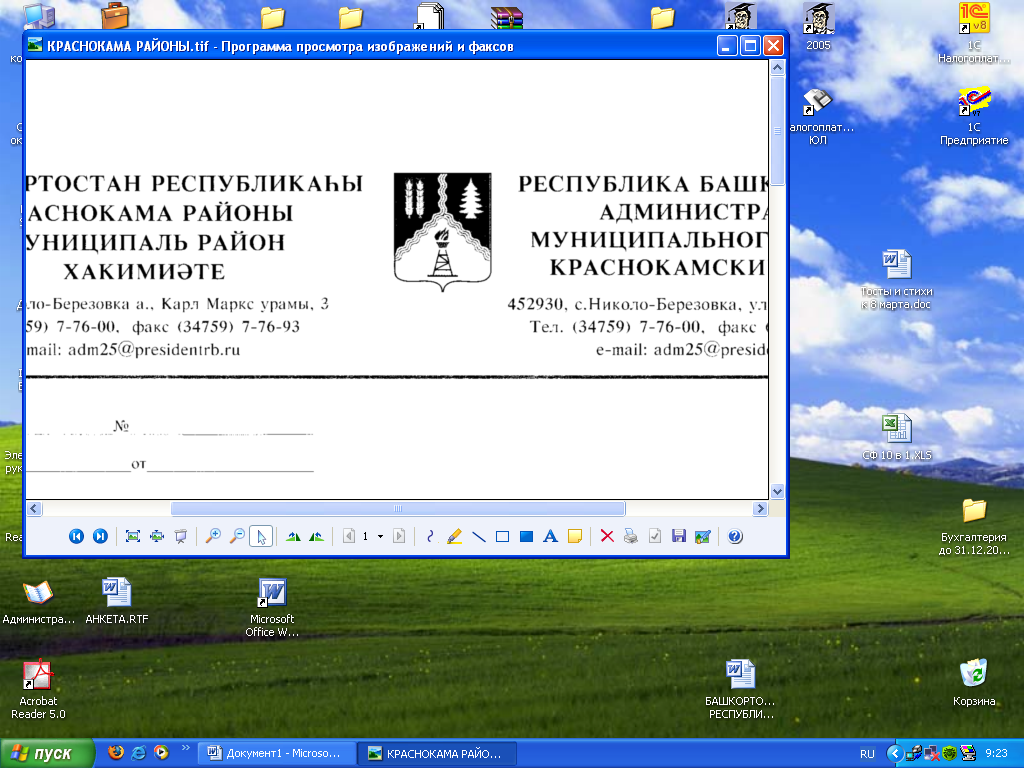 Об утверждении муниципальной  программы «Развитие физической культуры и спорта в сельском поселении Арлановский сельсоветмуниципального района Краснокамский район Республики Башкортостан на 2022-2024 годы»        В соответствии с Федеральным законом от 04.12.2007г. № 329-ФЗ «О физической культуре и спорте в Российской Федерации», законами Республики Башкортостан от 05.04.2004г. № 73-з «О детско-юношеском спорте в Республике Башкортостан», от 24.11.2008г. № 68-з «О физической культуре и спорте в Республике Башкортостан», государственной программой «Развитие физической культуры и спорта в Республике Башкортостан», утвержденной Постановлением Правительства, с целью реализации государственной политики в области физической культуры и спорта, обеспечения успешного участия спортсменов в районных соревнованиях, повышения массовости физкультурного движения, администрация сельского поселения Арлановский  сельсовет муниципального района Краснокамский  район Республики Башкортостан  постановляет:  1. Утвердить муниципальную  программу «Развитие физической культуры и спорта в сельском поселении Арлановский сельсовет муниципальном районе Краснокамский район Республики Башкортостан на 2022-2024 годы»  согласно приложению.2. Настоящее постановление разместить на информационных стендах администрации и на официальном сайте администрации сельского поселения Арлановский сельсовет в информационно-телекоммуникационной сети «Интернет».                                                                                                                    3. Контроль  исполнения настоящего постановления оставляю за собой.Глава                                                               Р.А.СатаеваУтверждена  постановлением Администрации сельского поселения Арлановский сельсовет                      муниципального района Краснокамский  районРеспублики Башкортостан№ 20  от 07.04.2022 г.ПАСПОРТ ПРОГРАММЫВведениеМуниципальная программа «Развитие физической культуры и спорта в сельском поселении Арлановский сельсовет муниципального района Краснокамский район Республики Башкортостан (далее - Программа) предусматривает выполнение мероприятий, направленных на укрепление здоровья, повышение физической активности и подготовленности всех возрастных групп населения, создание условий для полноценного отдыха и здорового досуга, подготовки спортивного резерва и успешных выступлений спортсменов сельского поселения на соревнованиях.Предпосылки для разработки и реализации Программы созданы за счет успешного выполнения Программы развития физической культуры и спорта в районе.Содержание проблемы и обоснование необходимости ее решения программными методамиФизическая культура как специфическая деятельность, направленная на формирование двигательных умений и навыков, повышение физических кондиций человека, сохранение и укрепление здоровья, гармоничное развитие личности, является мощным оздоровительным фактором, позволяющим использовать весь комплекс воздействий на человека: от формирования внутренних установок и желания вести здоровый образ жизни до создания благоприятных условий, стимулирующих человека к отказу от вредных привычек и пристрастий.Значительная роль в эффективной реализации государственной политики в сферах физической культуры и спорта принадлежит комплексным ведомственным программам. Во многом благодаря использованию программно-целевого подхода к решению проблем физкультурно-спортивной отрасли, район входит сегодня в число лидеров среди субъектов сельских районов Республики Башкортостан по таким важнейшим показателям, как охват населения различными формами спортивно-массовой и физкультурно-оздоровительной работы, эффективность использования отраслевой материально-технической базы, уровень профессиональной подготовки физкультурно-спортивных кадров и др. Четкое определение приоритетных направлений развития, поэтапное решение проблем, имеющих долговременный характер, аналитическое обоснование выбора способов достижения поставленных целей – эти и другие достоинства программного метода определили последовательное его применение в течение последних лет как эффективной формы государственной поддержки и развития физической культуры и спорта в районе.Основные цели и задачи ПрограммыЦелями программы являются следующие: - реализация государственной политики в области физической культуры и спорта; - обеспечение успешного участия спортсменов в районных соревнованиях;- повышение массовости физкультурного движения.Для достижения указанных целей Программа предусматривает решение следующих задач:- организация системной пропаганды физической активности и здорового образа жизни;- подготовка спортсменов и спортивного резерва района;- повышение авторитета села, воспитание патриотизма и, как следствие,  рост жителей (особенно молодежи), активно занимающихся различными видами спорта;- укрепление и расширение материально-технической базы физкультуры и спорта.Сроки и этапы реализации  ПрограммыПрограмма будет реализовываться в период с 2022 по 2024 годы, без деления на этапы.Механизм реализации ПрограммыПрограмма представляет собой комплекс мероприятий, направленных на решение проблем в сфере физической культуры и спорта. В решении указанных проблем должны принять участие органы местного самоуправления государственной власти.В связи с этим механизмом реализации программы предполагает:постоянную координацию действий исполнителей программных мероприятий;мониторинг эффективности реализации мероприятий Программы;повышение роли спортивных общественных и туристских организаций в реализации программных мероприятий;разработку и внедрение эффективных методик и технологий массовой физкультурно-оздоровительной работы, подготовки спортсменов высокого класса и спортивного резерва.Финансирование и ресурсное обеспечение ПрограммыОбщий объем финансирования Программы составляет 79,5 тысяч рублей. за счет бюджета сельского поселения, из них по годам:2022 год – 26,5 тысяч рублей;2023 год – 26,5 тысяч рублей;2024 год – 26,5 тысяч рублей.Система контроля за выполнением ПрограммыКонтроль за реализацией Программы возлагается на Администрацию сельского поселения Арлановский сельсовет муниципального района Краснокамский район Система контроля за ходом выполнения Программы предусматривает возможность ее корректировки с учетом достигнутых результатов. Оценка социально-экономической эффективности реализации ПрограммыСоциально-экономическая эффективность реализации программы предполагается в: повышении охвата населения сельского поселения занятиями физической культурой и спортом;росте результатов, достигнутых спортсменами сельского поселения на районных соревнованиях;снижении уровня заболеваемости различных групп населения сельского поселения;улучшении физической подготовленности юношей допризывного и призывного возрастов;более полном удовлетворении потребностей жителей сельского поселения в активных оздоравливающих формах отдыха. Перечень целевых индикаторов и показателей программы и их значения указаны в приложении №1 к муниципальной программе.Приложение №1Перечень целевых индикаторов и показателей муниципальной программы «Развитие физической культуры и спорта в сельском поселении Арлановский сельсовет муниципального района Краснокамский район Республики Башкортостан»БАШКОРТОСТАН РЕСПУБЛИКАҺЫ КРАСНОКАМА РАЙОНЫ МУНИЦИПАЛЬ РАЙОНЫРЕСПУБЛИКА БАШКОРТОСТАНМУНИЦИПАЛЬНЫЙ РАЙОНКРАСНОКАМСКИЙ РАЙОНАРЛАНАУЫЛ СОВЕТЫАУЫЛ БИЛӘМӘҺЕ СОВЕТЫАДМИНИСТРАЦИЯСЕЛЬСКОГО ПОСЕЛЕНИЯАРЛАНОВСКИЙ СЕЛЬСОВЕТ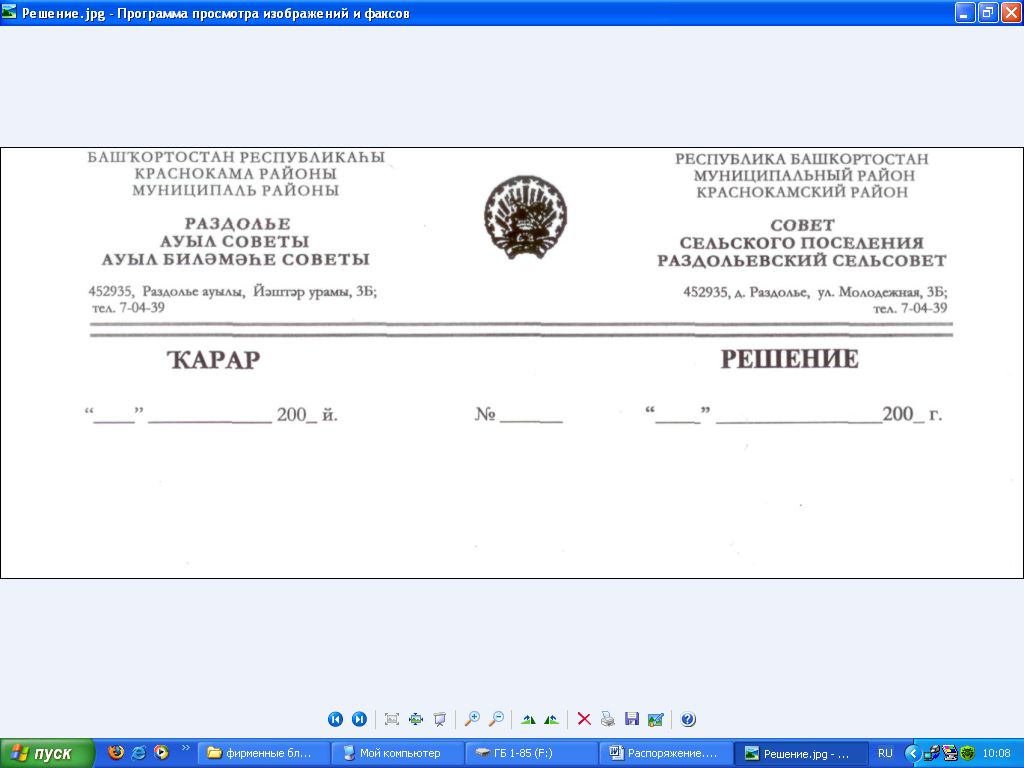          ПОСТАНОВЛЕНИЕ    07   апрель    2022  й.                    № 20«                  07 апреля    2022 г.Наименование программыМуниципальная Программа «Развитие физической культуры и спорта в сельском поселении Арлановский сельсовет муниципальном районе Краснокамский район Республики Башкортостан»Основание разработкиФедеральный закон от 04.12.2007г. № 329-ФЗ «О физической культуре и спорте в Российской Федерации», законы Республики Башкортостан от 05.04.2004г. № 73-з «О детско-юношеском спорте в Республике Башкортостан», от 24.11.2008г. № 68-з «О физической культуре и спорте в Республике Башкортостан», государственная программа «Развитие физической культуры и спорта в Республике Башкортостан», утвержденная Постановлением Правительства Республики Башкортостан от 14.08.2013г. № 374.Муниципальный заказчик программыАдминистрация сельского поселения Арлановский сельсовет муниципального района Краснокамский районОсновной разработчик программыАдминистрация сельского поселения Арлановский сельсовет муниципального района Краснокамский районЦели и задачи программыЦели: - реализация государственной политики в области физической культуры и спорта; - обеспечение успешного участия спортсменов в районных соревнованиях;- повышение массовости физкультурного движения.Задачи: - организация системной пропаганды физической активности и здорового образа жизни;- подготовка спортсменов и спортивного резерва района;- укрепление и расширение материально-технической базы физкультуры и спорта.Важнейшие целевые индикаторы и показатели ПрограммыДоля населения, систематически занимающегося физической культурой и спортом, в общей численности населения сельского поселения Арлановский сельсовет муниципального района Краснокамский район;Проведение мероприятий в сфере физической культуры и спорта;Осуществление мероприятий по поэтапному внедрению Всероссийского физкультурно-спортивного комплекса «Готов к труду и обороне» (ГТО)Сроки реализации Программы2022 – 2024 годыПеречень подпрограммПрограмма реализуется в целом без деления на подпрограммыОбъемы и источники финансирования ПрограммыОбщий объем финансирования Программы составляет 79,5 тысяч рублей. за счет бюджета сельского поселения, из них по годам:2022 год – 26,5 тысяч рублей;2023 год – 26,5 тысяч рублей;2024 год – 26,5 тысяч рублей.Ожидаемые конечные результаты реализации Программы и показатели ее социально – экономической эффективности- формирование здорового образа жизни и укрепление здоровья различных групп населения сельского поселения путем их массового привлечения к занятиям физической культурой и спортом;- рост достижений спортсменов сельсовета на районных соревнованиях;- улучшение физической подготовленности юношей допризывного и призывного возрастов;- повышение роли физической культуры и спорта в предупреждении антиобщественного поведения среди различных групп населения;- удовлетворение потребностей жителей района в активном и полноценном отдыхе;- удельный вес населения систематически занимающегося физической культурой и спортом – 30 %.№ЦельЗадачиЦелевые показатели2022202220241Увеличить долю населения систематически занимающихся физической культурой и спортомМотивировать граждан к регулярным занятиям физической культурой и спортом, и ведению здорового образа жизниДоля населения систематически занимающихся физической культурой и спортом в общем числе населения сельского поселения, %46,047,048,02Доля учащихся систематически занимающихся физической культурой и спортом в общем числе населения сельского поселения, %72,57373,5